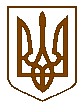 МІНІСТЕРСТВО ФІНАНСІВ  УКРАЇНИНАКАЗ14.08.2019                                 Київ                                           № 341Зареєстровано в Міністерстві юстиції України 06 вересня 2019 року за № 1007/33978Про затвердження Порядку оприлюднення інформації щодо розміру та напрямів використання технічної допомоги, отриманої Органом суспільного нагляду за аудиторською діяльністю від урядів іноземних держав, їх агентств та установ, а також міжнародних фінансових організаційВідповідно до абзацу п’ятого частини чотирнадцятої статті 15 Закону України «Про аудит фінансової звітності та аудиторську діяльність»НАКАЗУЮ:Затвердити Порядок оприлюднення інформації щодо розміру та напрямів використання технічної допомоги, отриманої Органом суспільного нагляду за аудиторською діяльністю від урядів іноземних держав, їх агентств та установ, а також міжнародних фінансових організацій, що додається.Департаменту прогнозування доходів бюджету та методології бухгалтерського обліку в установленому порядку забезпечити:подання цього наказу на державну реєстрацію до Міністерства юстиції України;оприлюднення цього наказу на офіційному вебсайті Міністерства фінансів України.Цей наказ набирає чинності з дня його офіційного опублікування.Контроль за виконанням цього наказу залишаю за собою.Міністр                                                                                        О. МАРКАРОВА